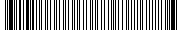 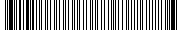 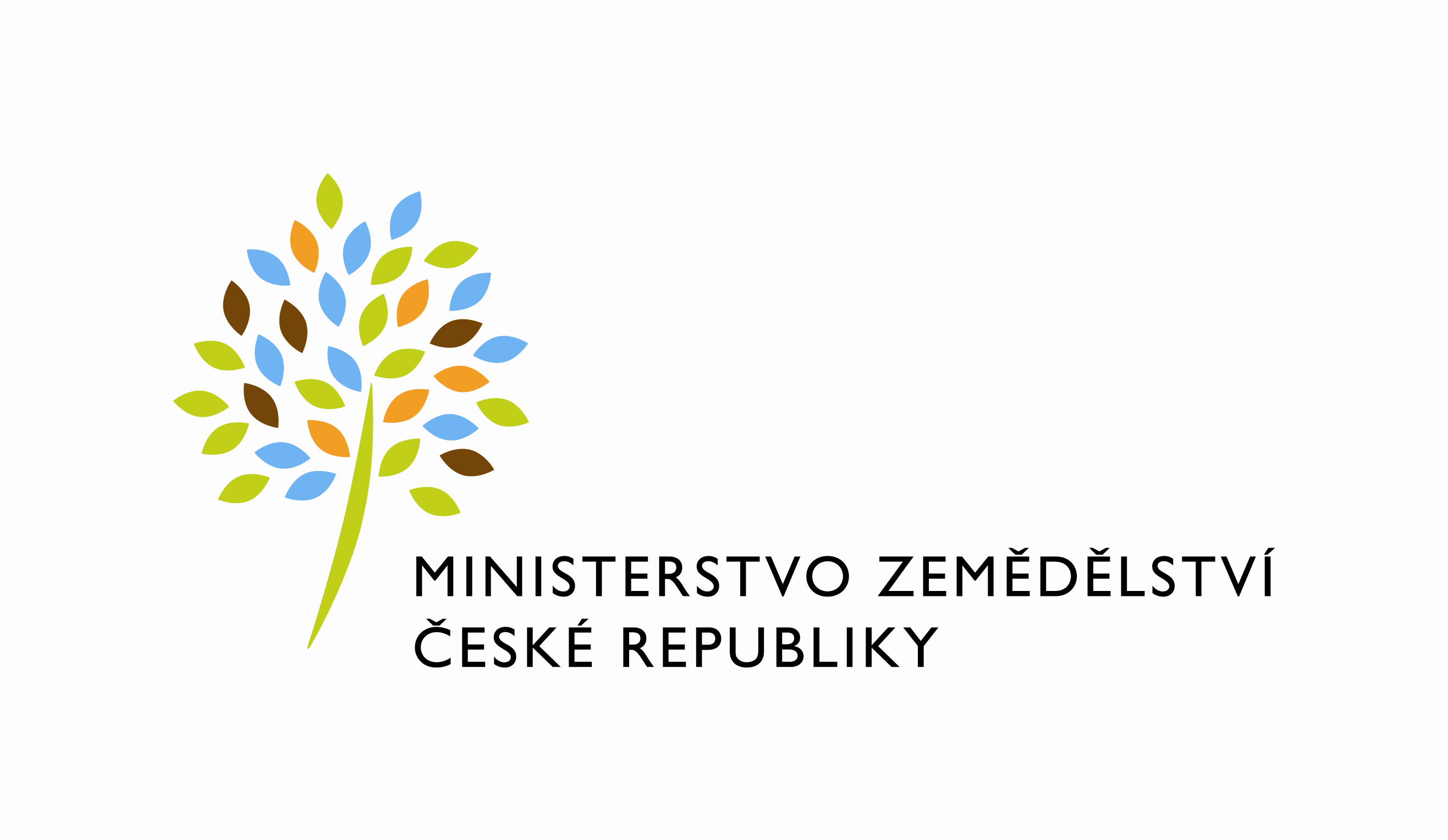 adresa: Těšnov 65/17, Nové Město, 110 00 Praha 1DATUM: 31. 3. 2021Prodloužení termínu dodání objednávky č. 2020006 k PZ 578 PZ_PRAIS_II_2020_No578_SZR_nova_web_sluzba_SZR_ORO01BVážený pane xxxdovoluji si Vás tímto informovat o prodloužení termínu dodání objednávky č. 2020006 k PZ 578 PZ_PRAIS_II_2020_No578_SZR_nova_web_sluzba_SZR_ORO01B z původního termínu 31. 03. 2021 na termín 30. 04. 2021. Důvodem tohoto prodloužení je vytvoření dostatečného časového rámce 
pro otestování realizovaného řešení ze strany koncového zadavatele (SZIF) a dodavatele, včetně převzetí souvisejících podkladů (dokumentace). Termín 30. 04. 2021 byl stanoven na základě dohody projektových manažerů MZe a O2ITS.S pozdravemPřílohy:útvar: Odbor informačních a komunikačních technologiíČíslo útvaru: 11150VÁŠ DOPIS ZN.:	 ZE DNE:	 SPISOVÁ ZN.:	 74VD15544/2018-11153NAŠE ČJ.:	 MZE-19687/2021-11153VYŘIZUJE:	Bc. Petra HonsováTelefon:	221811019E-MAIL:	Petra.Honsova@mze.czID DS: 	yphaax8O2 IT Services s.r.o.Vážený panxxxZa Brumlovkou 266/2Michle140 00 Praha 4Ing. Oleg Blaškoředitel odboruOtisk úředního razítka